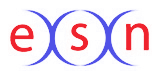 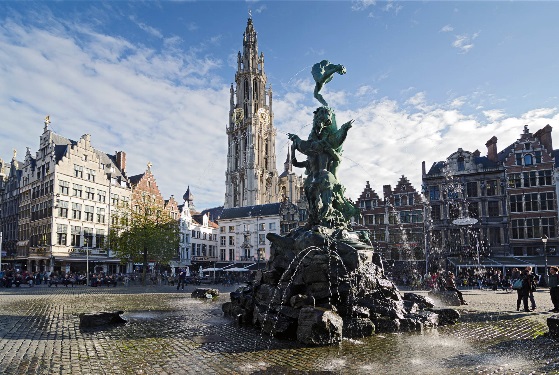 Registration form for the ESN-meeting on 26 and 27 March 2020 at the Mercure City South in Antwerp Look at the next page for important informationESN members:Symposium 1 day (incl. lunch) : € 30,--					□					 Symposium 1 day (incl. lunch, activity and dinner) : € 60,--		□Symposium 2 days (all + 1 night) : € 90,--				□Symposium 2 days (all + 2 nights) : € 190,--				□Non ESN members:Symposium 1 day (incl. lunch) :	€ 30,--					□				 Symposium 1 day (incl. lunch, activity and dinner) : € 105,--		□Symposium 2 days (all + 1 night) : € 230,--				□Symposium 2 days (all + 2 nights) : € 365,--				□After filling out the registration form, please send your registration to : laura.greefs@uza.bePlease transfer the registration fee to NL50INGB0681182105 (BICC : INGBNL2A), in the name of “Vereniging ESN” with your name as reference.First nameSurnameInstituteAddressZip codeCityCountryPhoneE-mailESN-member□ Yes		□ NoMeeting on Thursday, 26th of March 2020□ Yes		□ NoDinner on Thursday 26th of March 2020□ Yes		□ NoHotel room reservation on Thursday, 26th of March 2020□ Yes		□ NoMeeting on Friday, 27th of March 2020□ Yes		□ NoDietary requirements (e.g. vegetarian)